Pubblicità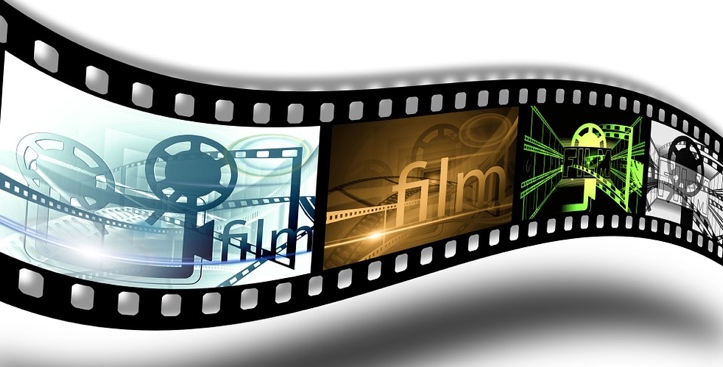 Esercizio 1Lavorate in coppie. Scegliete almeno una delle seguenti pubblicità: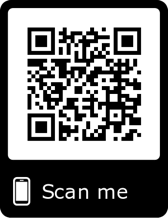 https://www.youtube.com/watch?v=ii67VzJDhTI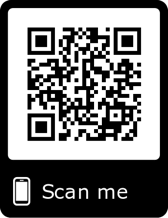 https://www.youtube.com/watch?v=9HQLdSHOHxU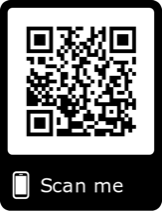 https://www.youtube.com/watch?v=kHfd6-D0fRkCompilate una tabella con i seguenti punti:In quale modo viene attirata l’attenzione dello spettatore?Quali dei 5 sensi (udito, olfatto, vista, tatto, gusto) sono colpiti? Da che cosa?Vi è piaciuto il filmato? Non vi è piaciuto? Perché?Esercizio 2Lavorate da soli. Adesso scegliete una pubblicità (italiana o austriaca) che vi ha impressionato ultimamente e spiegate in un testo di ca. 100 parole il motivo della vostra scelta.All’inizio spiegate brevemente di quale pubblicità si trattaMandate il testo ad una compagna/un compagno. Correggete i testi che vi sono stati mandati (versione 2). Mandate questa versione ad una terza compagna/un terzo compagno. Correzione finale (versione 3). Base della correzione: SRDP Beobachtungsbogen B1. Inoltre nominate i descrittori scelti.Esercizio 3Lavorate in tre. Ora cercate un prodotto qualsiasi e presentatelo in una pubblicità creativa su www.padlet.comPotete essere creativi. Ci sono pubblicità diverse che potete fare…Un poster (forse vi piace usare Canva per crearlo)Una pubblicità televisiva (forse volete usare Clips o Videoshow sul cellulare o Adobe Spark con il tablet/laptop)Una pubblicità radiofonica (Spreaker offre tante possibilità)KompetenzenSchreiben, Hören, Sprechen, kreativer Umgang mit digitalen ToolsNiveauB1ThemenbereicheKommunikation und Medien - WerbungMethodenEinzelarbeit, Partnerarbeit, Einsatz digitaler Medien Zeitbedarf2-3 EinheitenEingangsvoraus-setzungenS/S verfügen über den Basiswortschatz zu den Themengebieten Kommunikation und Medien - Werbung und über die erforderlichen Strukturen, um sich kritisch zu äußern.MaterialienZugang zu Padlet1 Mobiles Endgerät (S/S)(ev. Laptop/Tablet)QuellenEigene Idee, Foto von www.pixabay.comTechToolswww.padlet.com Grundlagen zu padlet: https://www.youtube.com/watch?v=yIuI2j-6AqcFür die kreative Umsetzung der Werbung bieten sich viele Online Tools an. Auch auf den jeweiligen Smartphones gibt es genügend Tools um Audio- bzw. Videodateien zu erstellen.Hier ein Überblick über die Tools, die im Schülerarbeitsblatt erwähnt werden:Poster: www.canva.comVideos: http://adobe.spark.com Audios: www.spreaker.com Nach dieser Lerneinheit kann ich …… die Bilder und die Sprache von Werbung analysieren… eine kurze Analyse einer Werbung formulieren… einen kurzen Text editieren und redigieren… meine Meinungen zu Werbungen wiedergeben… eine Werbung gestalten / ein Produkt präsentieren